Multiplication PracticeHow many can you answer correctly in one minute?10 × 6 = _____ 12 × 7 = _____ 2 × 12 = _____ 6 × 7 = _____2 × 8 = _____ 3 × 3 = _____ 5 × 11 = _____ 9 × 6 = _____11 × 5 = _____ 12 × 6 = _____ 6 × 11 = _____ 6 × 4 = _____6 × 7 = _____ 12 × 5 = _____ 12 × 7 = _____ 10 × 2 = _____4 × 4 = _____ 9 × 10 = _____ 2 × 4 = _____ 10 × 9 = _____9 × 5 = _____ 6 × 4 = _____ 12 × 11 = _____ 4 × 12 = _____3 × 12 = _____ 8 × 4 = _____ 5 × 7 = _____ 4 × 9 = _____2 × 6 = _____ 4 × 2 = _____ 10 × 6 = _____ 8 × 1 = _____4 × 10 = _____ 2 × 7 = _____ 11 × 7 = _____ 11 × 3 = _____6 × 2 = _____ 9 × 11 = _____ 5 × 3 = _____ 11 × 12 = _____5 × 8 = _____ 11 × 10 = _____ 9 × 2 = _____ 9 × 4 = _____9 × 7 = _____ 2 × 3 = _____ 7 × 9 = _____ 2 × 6 = _____3 × 2 = _____ 10 × 2 = _____ 11 × 1 = _____ 8 × 10 = _____7 × 6 = _____ 12 × 2 = _____ 3 × 8 = _____ 7 × 5 = _____5 × 11 = _____ 6 × 11 = _____ 6 × 9 = _____ 6 × 10 = _____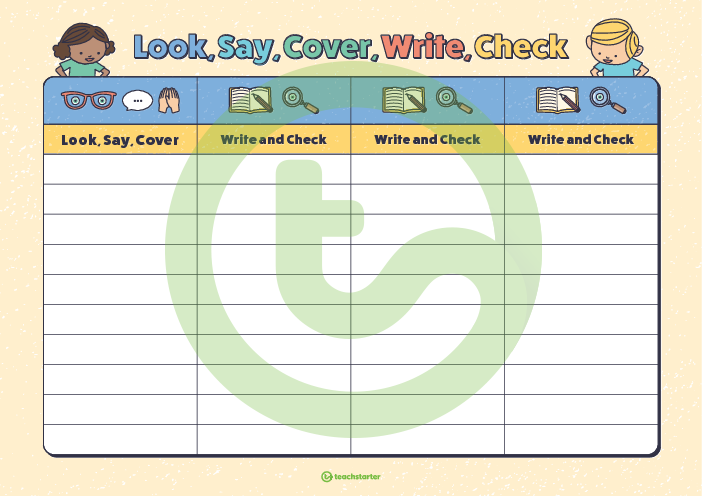 Time and SubjectLearning ObjectiveMondayTask/Link/Resources8.45-9.00ReadingL.O: To practise and consolidate existing reading skills.Read your individual reading book, either in your head or out loud. 9.00-9.15Morning MathsLO: To consolidate recall of multiplication facts. Complete this week’s multiplication sheet. You will find this week’s multiplication sheet on page 6. Just scroll down! How many can you answer correctly in one minute? Remember, it is the same one every day for a week so try and beat your score each time! 9.15-9.45SpellingLO: To practise RWI Spelling orange words.Speed write this week’s words- time yourself a minute for each! Write them in different colours or fancy writing, make yourself a poster of each of the words!  Circle the consonants and vowels. Week 5 - secretary available government shoulder average guarantee signature 9.45-10.00Active breakL.O: To boost my concentration through movement.https://www.youtube.com/watch?v=Y9LLfv7yauMJoin in with the Go Noodle clip above to get you moving! 10.00-11.00EnglishLO:  To plan the opening of a non-chronological report. Follow the link below:https://classroom.thenational.academy/lessons/to-plan-the-opening-of-a-non-chronological-report-6dk6ce11.00- 11.15 Break11.00- 11.15 Break11.00- 11.15 Break11.15-12.15MathsLO: I can compare and classify quadrilaterals.Have a go at today’s lesson by clicking on the link below:https://classroom.thenational.academy/lessons/compare-and-classify-quadrilaterals-71h38c12.15-1.00Dinner12.15-1.00Dinner12.15-1.00Dinner1.00-1.15StorytimeLO: To listen to a story for pleasure.https://stories.audible.com/pdp/B083PP6DDP?ref=adbl_ent_anon_ds_pdp_pc_cntr-2-21.15-2.30PE LO: To develop solution focussed practice. Follow the links below to develop your fitness and strength:  https://teachers.thenational.academy/lessons/how-do-i-develop-solution-focused-practice-to-improve-consistency-fluency-and-precision-cctkccTime and SubjectLearning ObjectiveTuesdayTask/Link/Resources8.45-9.00ReadingL.O: To practise and consolidate existing reading skills.Read your individual reading book, either in your head or out loud. 9.00-9.15Morning MathsLO: To consolidate recall of multiplication facts.Complete this week’s multiplication sheet. You will find this week’s multiplication sheet on page 6. Just scroll down! How many can you answer correctly in one minute? Remember, it is the same one every day for a week so try and beat your score each time!9.15-9.45SpellingLO: To practise RWI Spelling orange words.Speed write this week’s words- time yourself a minute for each! Write them in different colours or fancy writing, make yourself a poster of each of the words!  Circle the consonants and vowels.Week 5 - secretary available government shoulder average guarantee signature 9.45-10.00Active breakL.O: To boost my concentration through movement.https://www.youtube.com/watch?v=OPLWyZMRNn0Join in with the Go Noodle clip above to get you moving! 10.00-11.00EnglishLO:  To practise and apply knowledge of curriculum words including test. Follow the link below:https://classroom.thenational.academy/lessons/to-practise-and-apply-knowledge-of-curriculum-words-including-test-65k6ar11.00- 11.15 Break11.00- 11.15 Break11.00- 11.15 Break11.15-12.15MathsLO: I can find unknown angles in a triangle.Have a go at today’s lesson by clicking on the link below:https://classroom.thenational.academy/lessons/find-unknown-angles-in-triangles-6tgkcd12.15-1.00Dinner12.15-1.00Dinner12.15-1.00Dinner1.00-1.15StorytimeLO: To listen to a story for pleasure. https://stories.audible.com/pdp/B083PP6DDP?ref=adbl_ent_anon_ds_pdp_pc_cntr-2-21.15-2.30TopicHistoryLO: To learn about the Magna Carter.Follow the link below: http://www.nationalarchives.gov.uk/education/medieval/magna-carta/index.php?page=source/1/22.30-3.00RHELO: To know where to get help. Follow the link:https://classroom.thenational.academy/lessons/bullying-c9j3arTime and SubjectLearning ObjectiveWednesdayTask/Link/Resources8.45-9.00ReadingL.O: To practise and consolidate existing reading skills.Read your individual reading book, either in your head or out loud. 9.00-9.15Morning MathsLO: To consolidate recall of multiplication facts. Complete this week’s multiplication sheet. You will find this week’s multiplication sheet on page 6. Just scroll down! How many can you answer correctly in one minute? Remember, it is the same one every day for a week so try and beat your score each time!9.15-9.45SpellingLO: To practise RWI Spelling orange words.Speed write this week’s words- time yourself a minute for each! Write them in different colours or fancy writing, make yourself a poster of each of the words!  Circle the consonants and vowels. Week 5 - secretary available government shoulder average guarantee signature 9.45-10.00Active breakL.O: To boost my concentration through movement.https://www.youtube.com/watch?v=7pUAdYWud10Join in with the Go Noodle clip above to get you moving! 10.00-11.00EnglishLO:  To write the opening of a non-chronological report. Follow the link below:https://classroom.thenational.academy/lessons/to-write-the-opening-of-a-non-chronological-report-68u3ce11.00- 11.15 Break11.00- 11.15 Break11.00- 11.15 Break11.15-12.15MathsLO: I can find the value of missing angles in quadrilaterals.Have a go at today’s lesson by clicking on the link below:https://classroom.thenational.academy/lessons/find-the-value-of-missing-angles-in-quadrilaterals-cdgk0r12.15-1.00Dinner12.15-1.00Dinner12.15-1.00Dinner1.00-1.15StorytimeLO: To listen to a story for pleasure. https://stories.audible.com/pdp/B083PP6DDP?ref=adbl_ent_anon_ds_pdp_pc_cntr-2-21.15-2.30TopicHistoryLO: To explore how some monarchs lost power. Follow the link below: https://youtu.be/RAMbIz3Y2JA Watch the first two minutes and explain how some monarchs lost power in 1215 and 1265.2.30-3.00MusicLO: To explore how to spread the news/tell a tale in folk song.  Follow the link:https://classroom.thenational.academy/lessons/spreading-the-news-and-telling-a-tale-the-passing-down-of-tunes-in-folk-song-70tk0dTime and SubjectLearning ObjectiveThursdayTask/Link/Resources8.45-9.00ReadingL.O: To practise and consolidate existing reading skills.Read your individual reading book, either in your head or out loud. 9.00-9.15Morning MathsLO: To consolidate recall of multiplication facts. Complete this week’s multiplication sheet. You will find this week’s multiplication sheet on page 6. Just scroll down! How many can you answer correctly in one minute? Remember, it is the same one every day for a week so try and beat your score each time!9.15-9.45SpellingLO: To practise RWI Spelling orange words.Speed write this week’s words- time yourself a minute for each! Write them in different colours or fancy writing, make yourself a poster of each of the words!  Circle the consonants and vowels. Week 5 - secretary available government shoulder average guarantee signature 9.45-10.00Active breakL.O: To boost my concentration through movement.https://www.youtube.com/watch?v=Hl5dRW4E9hcJoin in with the Go Noodle clip above to get you moving! 10.00-11.00EnglishLO:  To plan the paragraph on appearance. Follow the link below:https://classroom.thenational.academy/lessons/to-plan-the-paragraph-on-appearance-64wp4t11.00- 11.15 Break11.00- 11.15 Break11.00- 11.15 Break11.15-12.15MathsLO: I can explore the first quadrant. Have a go at today’s lesson by clicking on the link below: https://vimeo.com/48121452512.15-1.00Dinner12.15-1.00Dinner12.15-1.00Dinner1.00-1.15StorytimeLO: To listen to a story for pleasure. https://stories.audible.com/pdp/B083PP6DDP?ref=adbl_ent_anon_ds_pdp_pc_cntr-2-21:15-2:00FrenchLO: To say your name, age, birthday and describe yourself. Follow the link below:https://classroom.thenational.academy/lessons/saying-your-name-age-and-birthday-and-describing-yourself-74w36d2:00-3:00ArtLO: To develop one algorithm abstract experiment. Follow the link:https://classroom.thenational.academy/lessons/develop-one-algorithm-abstract-experiment-using-negative-space-6xk3jdTime and SubjectLearning ObjectiveFridayTask/Link/Resources8.45-9.00ReadingL.O: To practise and consolidate existing reading skills.Read your individual reading book, either in your head or out loud. 9.00-9.15Morning MathsLO: To consolidate recall of multiplication facts.Complete this week’s multiplication sheet. You will find this week’s multiplication sheet on page 6. Just scroll down! How many can you answer correctly in one minute? Remember, it is the same one every day for a week so try and beat your score each time!9.15-9.45SpellingLO: To practise RWI Spelling orange words.Speed write this week’s words- time yourself a minute for each! Write them in different colours or fancy writing, make yourself a poster of each of the words!  Circle the consonants and vowels. Week 5 - secretary available government shoulder average guarantee signature Use the Look, Cover, Say, Write and Check grid on page 7 to test yourself!9.45-10.00Active breakL.O: To boost my concentration through movement.https://www.youtube.com/watch?v=aEIpC4e2aBYJoin in with the Go Noodle clip above to get you moving! 10.00-11.00EnglishLO:  To write the paragraph on appearance. Follow the link below:https://classroom.thenational.academy/lessons/to-write-the-paragraph-on-appearance-68wk2e11.00- 11.15 Break11.00- 11.15 Break11.00- 11.15 Break11.15-12.15MathsLO: I can explore the four quadrants.Have a go at today’s lesson by clicking on the link below:https://vimeo.com/48121527012.15-1.00Dinner12.15-1.00Dinner12.15-1.00Dinner1.00-1.15StorytimeLO: To listen to a story for pleasure. https://stories.audible.com/pdp/B083PP6DDP?ref=adbl_ent_anon_ds_pdp_pc_cntr-2-21.15-3:00Golden TimeLO: To explore a Norse myth through drama. Follow the link:https://classroom.thenational.academy/lessons/beowulf-part-1-cmu3gr